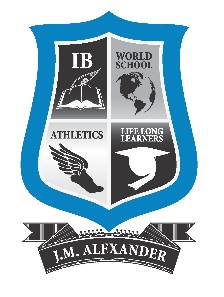 JMA CommunityClassroomBathroom Outside AreasHallwaysCafeteriaBus Lot/    Car Lot         chieve Academically-Stay in assigned area-Show appropriate actions at appropriate times-Complete assigned tasks-Be on time-Have all needed materials for class-Be timely-Have an appropriate pass-Follow rules of designated areas-Return to class promptly-Walk on the right side if the hallway-Have an appropriate hall pass (agenda)-Sit in assigned area-Remain seated until dismissed by staff-Follow all staff instructions-Follow established  bus lot/car lot procedures and expectations        ehave Appropriately-Keep your hands, feet and other objects to yourself-Follow dress code-Walk with purpose-Follow classroom procedures and expectations-Be respectful to students and staff with words and actions-Refrain from horseplay-Allow privacy for others-Use appropriate language and voice level-Remain in designated area-Refrain from horseplay-Use equipment appropriately-Keep your hands, feet and other objects to yourself-Follow all staff directions-Move promptly to your next destination-Remain in a straight and orderly line-Clean up after yourself-Refrain from horseplay-Move orderly to assigned area when dismissed-Wait for all vehicles to stop completely-Refrain from horseplay       ontribute Positively-Use appropriate language and voice level-Keep school grounds clean-Report concerns to staff-Actively participate in the classroom learning experience-Be honest-Wash hands before exiting-Keep restrooms clean and tidy-Report concerns to staff-Remain active- Be friendly-Keep books, papers and trash off the floor-Use appropriate language and voice level-Use appropriate language and voice level-Take only what you intend to purchase/eat-Be aware of your surroundings-Be respectful with words and actions